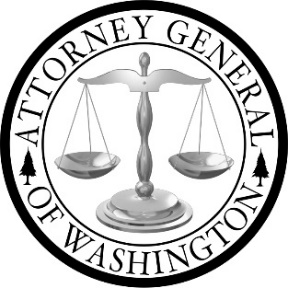 Sexual Assault Coordinated Community Response Task ForceAGENDAOctober 15, 2020 2:00 – 4:00 p.m.Join from your computer, tablet or smartphone. 
https://global.gotomeeting.com/join/763287933 
or
You can dial in using your phone. 
(646) 749-3122, Access Code: 763-287-933 

New to GoToMeeting? Install now and be ready when your first meeting starts: https://global.gotomeeting.com/install/7632879331.Welcome & Introductions2:00 – 2:30 p.m.2.Why We Are Here & What We Are Expected to AccomplishAuthorizing LegislationObjectivesQuestions2:30 – 2:45 p.m.3.How We Will OperateCharter: consider proposal, make amendments, and vote 2:45 – 3:00 p.m.4.What We Know NowInitial Discussion: elements of a coordinated community response, example communities, barriers, gaps in services3:00 – 3:45 p.m.5.How We Will Move ForwardNext Meeting2021 Planning3:45 – 4:00 p.m.